An die	Absender (Verein und Ansprechpartner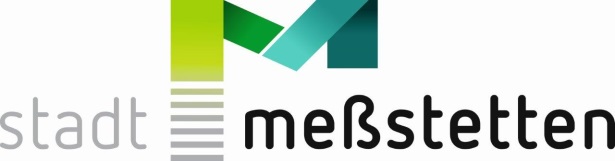 Stadtverwaltung Meßstetten -Hauptamt-	Hauptstraße 972469 Meßstetten	Fax: 07431/6349-994	E-Mail: veranstaltungen@messstetten.deVon unserem Verein/Organisation sind für den Veranstaltungskalender im Jahr 2022 folgende Veranstaltungen vorgesehen:Bitte keine vereinsinternen Termine eintragen!Datum	/ Uhrzeit Beginn	/ Uhrzeit EndeTitel der Veranstaltung / BeschreibungEintrittspreiseVeranstaltungsortDatum	/ Uhrzeit Beginn	/ Uhrzeit EndeTitel der Veranstaltung / BeschreibungEintrittspreiseVeranstaltungsort